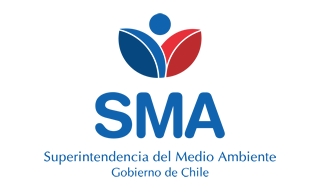 
INFORME DE FISCALIZACIÓN AMBIENTAL
Normas de Emisión
PISCICULTURA RIO CODIHUE, TRES HORQUETAS 
DFZ-2022-2233-IX-NE


Fecha creación: 15-09-2022

1. RESUMEN
El presente documento da cuenta del informe de examen de la información realizado por la Superintendencia del Medio Ambiente (SMA), al establecimiento industrial “PISCICULTURA RIO CODIHUE, TRES HORQUETAS”, en el marco de la norma de emisión NE 90/2000 para el reporte del período correspondiente entre ENERO de 2021 y DICIEMBRE de 2021.El análisis de la información no identificó hallazgos asociados al cumplimiento de la Norma de Emisión NE 90/2000 respecto de la materia específica objeto de la fiscalización.2. IDENTIFICACIÓN DEL PROYECTO, ACTIVIDAD O FUENTE FISCALIZADA
3. ANTECEDENTES DE LA ACTIVIDAD DE FISCALIZACIÓN
4. ACTIVIDADES DE FISCALIZACIÓN REALIZADAS Y RESULTADOS
	4.1. Identificación de la descarga
	4.2. Resumen de resultados de la información proporcionada
* En color los hallazgos detectados.
5. CONCLUSIONES
El análisis de la información no identificó hallazgos asociados al cumplimiento de la Norma de Emisión NE 90/2000 respecto de la materia específica objeto de la fiscalización.6. ANEXOS
RolNombreFirmaAprobadorVERONICA GONZALEZ DELFIN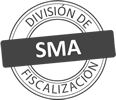 ElaboradorMARIA JOSE IGLESIAS OSSORIOTitular de la actividad, proyecto o fuente fiscalizada:
NOVATEC S.A.
Titular de la actividad, proyecto o fuente fiscalizada:
NOVATEC S.A.
RUT o RUN:
76417540-9
RUT o RUN:
76417540-9
Identificación de la actividad, proyecto o fuente fiscalizada:
PISCICULTURA RIO CODIHUE, TRES HORQUETAS 
Identificación de la actividad, proyecto o fuente fiscalizada:
PISCICULTURA RIO CODIHUE, TRES HORQUETAS 
Identificación de la actividad, proyecto o fuente fiscalizada:
PISCICULTURA RIO CODIHUE, TRES HORQUETAS 
Identificación de la actividad, proyecto o fuente fiscalizada:
PISCICULTURA RIO CODIHUE, TRES HORQUETAS 
Dirección:
S-75 CUNCO, REGIÓN DE LA ARAUCANÍA
Región:
REGIÓN DE LA ARAUCANÍA
Provincia:
CAUTIN
Comuna:
CUNCO
Motivo de la Actividad de Fiscalización:Actividad Programada de Seguimiento Ambiental de Normas de Emisión referentes a la descarga de Residuos Líquidos para el período comprendido entre ENERO de 2021 y DICIEMBRE de 2021Materia Específica Objeto de la Fiscalización:Analizar los resultados analíticos de la calidad de los Residuos Líquidos descargados por la actividad industrial individualizada anteriormente, según la siguiente Resolución de Monitoreo (RPM): 
- SISS N° 2009/2008Instrumentos de Gestión Ambiental que Regulan la Actividad Fiscalizada:La Norma de Emisión que regula la actividad es: 
- 90/2000 ESTABLECE NORMA DE EMISION PARA LA REGULACION DE CONTAMINANTES ASOCIADOS A LAS DESCARGAS DE RESIDUOS LIQUIDOS A AGUAS MARINAS Y CONTINENTALES SUPERFICIALESPunto DescargaNormaTabla cumplimientoMes control Tabla CompletaCuerpo receptorN° RPMFecha emisión RPMPUNTO 1 RIO CODIHUENE 90/2000Tabla 3-RIO CODIHUE200915-05-2008Período evaluadoN° de hechos constatadosN° de hechos constatadosN° de hechos constatadosN° de hechos constatadosN° de hechos constatadosN° de hechos constatadosN° de hechos constatadosN° de hechos constatadosN° de hechos constatadosN° de hechos constatadosPeríodo evaluado1-23456789Período evaluadoInforma AutoControlEfectúa DescargaReporta en plazoEntrega parámetros solicitadosEntrega con frecuencia solicitadaCaudal se encuentra bajo ResoluciónParámetros se encuentran bajo normaPresenta RemuestraEntrega Parámetro RemuestraInconsistenciaEne-2021SINOSINO APLICANO APLICANO APLICANO APLICANO APLICANO APLICANO APLICAFeb-2021SINOSINO APLICANO APLICANO APLICANO APLICANO APLICANO APLICANO APLICAMar-2021SINOSINO APLICANO APLICANO APLICANO APLICANO APLICANO APLICANO APLICAAbr-2021SINOSINO APLICANO APLICANO APLICANO APLICANO APLICANO APLICANO APLICAMay-2021SINOSINO APLICANO APLICANO APLICANO APLICANO APLICANO APLICANO APLICAJun-2021SINOSINO APLICANO APLICANO APLICANO APLICANO APLICANO APLICANO APLICAJul-2021SINONONO APLICANO APLICANO APLICANO APLICANO APLICANO APLICANO APLICAAgo-2021SINOSINO APLICANO APLICANO APLICANO APLICANO APLICANO APLICANO APLICASep-2021SINOSINO APLICANO APLICANO APLICANO APLICANO APLICANO APLICANO APLICAOct-2021SINONONO APLICANO APLICANO APLICANO APLICANO APLICANO APLICANO APLICANov-2021SINOSINO APLICANO APLICANO APLICANO APLICANO APLICANO APLICANO APLICADic-2021SISISISISISISINO APLICANO APLICANO APLICAN° AnexoNombre AnexoNombre archivo1Anexo Informe de Fiscalización - Informes de EnsayoAnexo Informes de Ensayo PISCICULTURA RIO CODIHUE, TRES HORQUETAS.zip2Anexo Informe de Fiscalización - Comprobante de EnvíoAnexo Comprobante de Envío PISCICULTURA RIO CODIHUE, TRES HORQUETAS.zip3Anexo Informe de FiscalizaciónAnexo Datos Crudos PISCICULTURA RIO CODIHUE, TRES HORQUETAS.xlsx